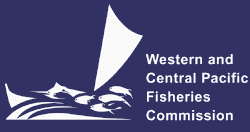 NORTHERN COMMITTEEFOURTEENTH REGULAR SESSIONFukuoka, Japan4 – 7 September 2018(0)	Electric schemeElectric scheme or not?Should paper based CDS be permitted in some cases as exceptions?(0)-2 	In the case of an electric schemeDirectly start with an electric scheme or gradual transition from a paper based scheme to an electric scheme?Where should the system be located?What would be the maintenance and operational cost for the system and who should bear such cost?ObjectiveSupport the implementation of CMM for PBF?Identifying the origin of PBF?Preventing marketing of IUU products? General provisionScope of the scheme: catching, transferring, caging, harvesting, landing, exporting, importing, and re-exporting of PBF?What should happen at each point?How to trace movement of fish between (i) landing and export; and (ii) import and re-export?Fish parts other than the meat (i.e. heads, eyes, roes, guts and tails) exempted?Definition of termAt least the following terms should be defined:TransferCagingFarmingFatteningHarvestExportImportRe-exportValidationVerificationFries derived from hatcheriesValidation authorities and validating process of catch documents and export certificatesWho should be validation authorities?Validation authorities should be registered at WCPFC?What would be the process for registering such authorities?Verification authorities and verifying process for import and re-importWho should do what for verifying that products have been caught in a manner compliant with WCPFC regulations? What if importing countries find that a Pacific Bluefin Tuna Catch Document (PBCD) or re-export certificate is invalid?  Can the importing country suspend such import until it receives assurance from the exporting country?How to handle PBF caught by artisanal fisheriesAny special treatment necessary for catches made by artisanal fisheries?How to handle PBF by recreational or sport fisheriesShould PBF harvested in recreational or sport fishing be also subject to the scheme or exempted under certain conditions?Use of tagging as a condition for exemption of validationTagging used in ICCAT and CCSBT for exempting validation should be included?If so, what information should be provided by the CCM using tagging?Communication between exporting members and importing membersHow to facilitate communication between exporting/re-exporting CCMs and importing CCMs? A point of contact for each CCM should be registered?Communication between members and the SecretariatShould the system be able to reduce the workload of the Secretariat and CCMs? If so, to what extent?Role of SecretariatIn the case of an electric system, what would be the role of the Secretariat?Relationship with non-membersHow to deal with export and re-export from non-cooperating non-memberRelationship with other CDSs and similar programsAny coherence with ICCAT and CCSBT systems necessary?Consideration to developing membersShould this be considered when the current players are all developed ones?Any general provision for future possibility? Schedule for introductionAny trial period necessary after establishing the scheme?  If so, how long?AttachmentCatch document formsRe-export certificate formsInstruction sheets for how to fill out formsList of data to be extracted and compiled by the SecretariatHow to advance technical discussion about these Attachments?Talking points on basic elements to be included in the draft CMM for Pacific bluefin tuna CDS